GIẤY ĐỀ NGHỊ ĐỀ CỬTHÀNH VIÊN BAN KIỂM SOÁT NHIỆM KỲ 2022 – 2027(Áp dụng cho nhóm cổ đông, đính kèm Biên bản họp nhóm đề cử thành viên Ban kiểm soát)Kính gửi: Công ty Cổ phần Dịch vụ Bến ThànhNgười đại diện nhóm cổ đông: .......................................................................................................CMND/CCCD/Hộ chiếu/GĐKDN số:........................Ngày cấp:.............. Nơi cấp: ...................... (đính kèm danh sách nhóm cổ đông)Số lượng cổ phần sở hữu (tính đến thời điểm chốt danh sách cổ đông dự họp Đại hội đồng cổ đông thường niên 2021) của nhóm cổ đông: .................................................................... cổ phần, chiếm tỷ lệ…..% vốn điều lệ Công ty CP Dịch vụ Bến ThànhĐề nghị Công ty Cổ phần Dịch vụ Bến Thành cho chúng tôi đề cử:Ông/Bà: ..........................................................................................................................................CMND/CCCD/Hộ chiếu số:............................ Ngày cấp:..................... Nơi cấp:............................Địa chỉ thường trú: ...........................................................................................................................Trình độ học vấn:......................................Chuyên ngành: ..............................................................Hiện đang sở hữu: ........................................................................................................... (cổ phần) của Công ty CP Dịch vụ Bến Thành.Ông/Bà: ..........................................................................................................................................CMND/CCCD/Hộ chiếu số:............................ Ngày cấp:..................... Nơi cấp:............................Địa chỉ thường trú: ...........................................................................................................................Trình độ học vấn:......................................Chuyên ngành: ..............................................................Hiện đang sở hữu: ........................................................................................................... (cổ phần) của Công ty CP Dịch vụ Bến Thành.Ông/Bà: ..........................................................................................................................................CMND/CCCD/Hộ chiếu số:............................ Ngày cấp:..................... Nơi cấp:............................Địa chỉ thường trú: ...........................................................................................................................Trình độ học vấn:......................................Chuyên ngành: ..............................................................Hiện đang sở hữu: ........................................................................................................... (cổ phần) của Công ty CP Dịch vụ Bến Thành.Ông/Bà: ..........................................................................................................................................CMND/CCCD/Hộ chiếu số:............................ Ngày cấp:..................... Nơi cấp:............................Địa chỉ thường trú: ...........................................................................................................................Trình độ học vấn:......................................Chuyên ngành: ..............................................................Hiện đang sở hữu: ........................................................................................................... (cổ phần) của Công ty CP Dịch vụ Bến Thành.Ông/Bà: ..........................................................................................................................................CMND/CCCD/Hộ chiếu số:............................ Ngày cấp:..................... Nơi cấp:............................Địa chỉ thường trú: ...........................................................................................................................Trình độ học vấn:......................................Chuyên ngành: ..............................................................Hiện đang sở hữu: ........................................................................................................... (cổ phần) của Công ty CP Dịch vụ Bến Thành.         Làm ứng cử viên tham gia Ban kiểm soát của Công ty Cổ phần Dịch vụ Bến Thành nhiệm kỳ 2022-2027.Xin trân trọng cảm ơn!Hồ sơ kèm theo:Bản sao CMND/CCCD/Hộ chiếu/Hộ khẩu thường trú.Sơ yếu lý lịch của ứng cử viên.Các bằng cấp chứng nhận về trình độ văn hóa và trình độ chuyên môn (nếu có).BIÊN BẢN HỌP NHÓMĐỀ CỬ ỨNG CỬ VIÊN THAM GIA BAN KIỂM SOÁTCÔNG TY CỔ PHẦN DỊCH VỤ BẾN THÀNH NHIỆM KỲ 2022-2025Căn cứ Điều lệ hiện hành của Công ty Cổ phần Dịch vụ Bến Thành.Căn cứ Quy định đề cử thành viên Ban kiểm soát Công ty Cổ phần Dịch vụ Bến Thành nhiệm kỳ 2022-2027.      Hôm nay, ngày ...../...../2022, tại ............................................................, chúng tôi là những cổ đông của Công ty Cổ phần Dịch vụ Bến Thành, cùng nhau nắm giữ ..................cổ phần (bằng chữ: .............................................................................. cổ phần), chiếm tỷ lệ ........% số  cổ phần có quyền biểu quyết của Công ty, có tên trong danh sách dưới đây:Chúng tôi cùng nhất trí cử:Ông/Bà: ...........................................................................................................................................CMND/CCCD/Hộ chiếu số:............................ Ngày cấp:..................... Nơi cấp:............................Địa chỉ thường trú: ...........................................................................................................................       Làm đại diện nhóm để thực hiện các thủ tục đề cử theo đúng Quy định về việc tham gia đề cử vào Ban kiểm soát của Công ty Cổ phần Dịch vụ Bến Thành nhiệm kỳ 2022-2027.Và cùng nhất trí đề cử các ứng cử viên sau đây tham gia Hội đồng quản trị:Ông/Bà: ...............................................................................................................................CMND/CCCD/Hộ chiếu số:............................ Ngày cấp:..................... Nơi cấp:...........................Địa chỉ thường trú: ..........................................................................................................................Trình độ học vấn:......................................Chuyên ngành: ..............................................................Hiện đang sở hữu: ........................................................................................................... (cổ phần) của Công ty CP Dịch vụ Bến Thành.Ông/Bà: ...............................................................................................................................CMND/CCCD/Hộ chiếu số:............................ Ngày cấp:..................... Nơi cấp:...........................Địa chỉ thường trú: ..........................................................................................................................Trình độ học vấn:......................................Chuyên ngành: ..............................................................Hiện đang sở hữu: ........................................................................................................... (cổ phần) của Công ty CP Dịch vụ Bến Thành.Ông/Bà: ...............................................................................................................................CMND/CCCD/Hộ chiếu số:............................ Ngày cấp:..................... Nơi cấp:...........................Địa chỉ thường trú: ..........................................................................................................................Trình độ học vấn:......................................Chuyên ngành: ..............................................................Hiện đang sở hữu: ........................................................................................................... (cổ phần) của Công ty CP Dịch vụ Bến Thành.Ông/Bà: ...............................................................................................................................CMND/CCCD/Hộ chiếu số:............................ Ngày cấp:..................... Nơi cấp:...........................Địa chỉ thường trú: ..........................................................................................................................Trình độ học vấn:......................................Chuyên ngành: ..............................................................Hiện đang sở hữu: ........................................................................................................... (cổ phần) của Công ty CP Dịch vụ Bến Thành.Ông/Bà: ...............................................................................................................................CMND/CCCD/Hộ chiếu số:............................ Ngày cấp:..................... Nơi cấp:...........................Địa chỉ thường trú: ..........................................................................................................................Trình độ học vấn:......................................Chuyên ngành: ..............................................................Hiện đang sở hữu: ........................................................................................................... (cổ phần) của Công ty CP Dịch vụ Bến Thành.Biên bản này được lập vào lúc .....  giờ, ngày ...... /..../2022 tại ......................................................................................................................................................................................................................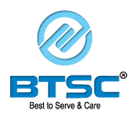 CÔNG TY CỔ PHẦN DỊCH VỤ BẾN THÀNH390 Nguyễn Công Trứ, Phường Cầu Ông Lãnh, Quận 1, TP. HCMĐiện thoại: (028) 3914 0932 – 3914 0933      Fax: (028) 3914 0934Email: benthanh1@btsc.com.vn    Website: www.btsc.com.vn......., ngày...... tháng ....... năm 2022Người đại diện nhóm cổ đông đề cử(Ký, đóng dấu và ghi rõ họ tên)CÔNG TY CỔ PHẦN DỊCH VỤ BẾN THÀNH390 Nguyễn Công Trứ, Phường Cầu Ông Lãnh, Quận 1, TP. HCMĐiện thoại: (028) 3914 0932 – 3914 0933      Fax: (028) 3914 0934Email: benthanh1@btsc.com.vn    Website: www.btsc.com.vnSTTTên Cổ đôngCMND/CCCD/HỘ CHIẾU/ĐKDNĐịa chỉSố CPsở hữuKý và ghi rõ họ tên12345Tổng cộng......., ngày...... tháng ....... năm 2022Người được đề cử đại diện nhóm(Ký, đóng dấu và ghi rõ họ tên)